Please find below the second Instagram post. As always, the wording is a guide, feel free to change to suit your style. Note: The video link at the bottom is the accompany your post, you can download and upload the video direct to your Facebook by following that link. You also have the option of posting the image in this document. Any issues please view our help guide or contact us. Thanks!Attention players & parentsThis is the last week to take advantage of the FREE 3-day membership with Horizon Footy Skills. By joining you’ll not only get access to a revolutionary Aussie rules kicking program but if you decide to continue your membership, 10% of your membership fee will go directly to our club.Some players have already really benefited from the interactive program with their kicking improving rapidly. ‘The advice on the kicking was so positive, it was amazing the points they brought up I would never have thought about. When the kids implemented those tips, their kicking improved out of sight.'Cameron Aubrey Father to Lewis & Fraser So, if you’re interested and haven’t yet take-up the offer our coupon code is (Your club code),  you can visit www.horizonfootyskills.com.au and get your free membership today. https://vimeo.com/411018461/c948f54cdaOR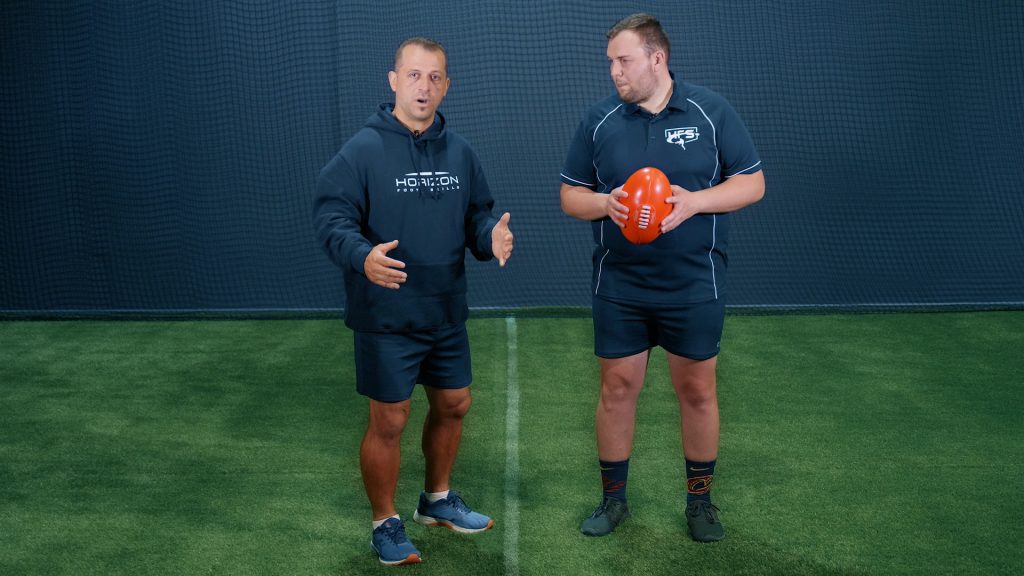 